When did you join VIEW?What does being a member of VIEW mean to you?Has VIEW met your overall expectations?Are you happy with how your VIEW club runs and why?	Yes	NoWhat aspects of your monthly club meetings do you enjoy most and why?What aspects of your monthly club meetings could be improved and how?Is your club committee approachable?Do you have suggestions for improving the lines of communication?Do you use Facebook? 	Yes	NoDo you access your Club’s Facebook page? 	Yes	NoDo you think your club is a friendly club and would you recommend it to others?How do you think you could get to know more about your fellow members?Do your club functions and activities meet your expectations?	What changes, if any, would you like to see?Do you have any suggestions/ideas on how to improve your club?Does your club need to recruit new members and do you have suggestions on how to recruit?Is the age of current club members a problem in recruiting new and younger members?Do you see the overall age of club members as a threat to the club’s sustainability for the future?Would you consider becoming a committee member?Do you have any suggestions how to attract members to the club committee each year?Are you inspired knowing you and your club are assisting disadvantaged Australian children with their education? Do you need more help/information from the Zone Councillor/National Councillor/National Office?Is there some way you can personally contribute to keeping the club active, energetic and enthusiastic, either on or off the club committee?Do you have any other suggestions/comments that will help your club and VIEW to prosper?We appreciate you taking the time to complete the survey to assist your club and VIEW in improving and growing.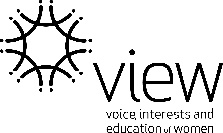 Member SurveyTo be used by Clubs every two yearsTo be completed by members every two yearsCompletion of this form is optional; however, your assistance is appreciated.All responses are confidential.